For Newborn Nursery and NICU:	Discharge Planning > CCHD Screening:  Added’ Echo completed’ to dropdown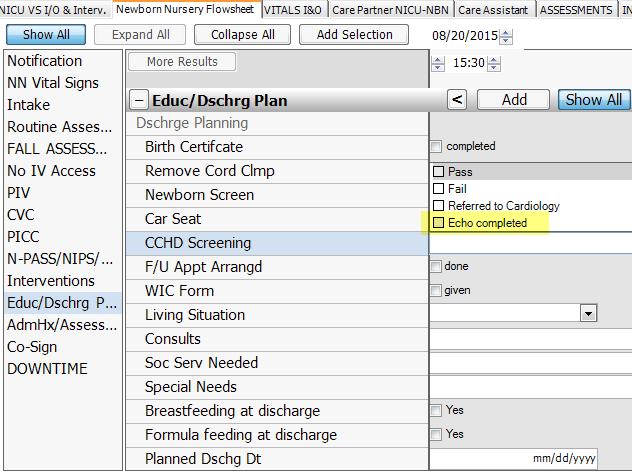 